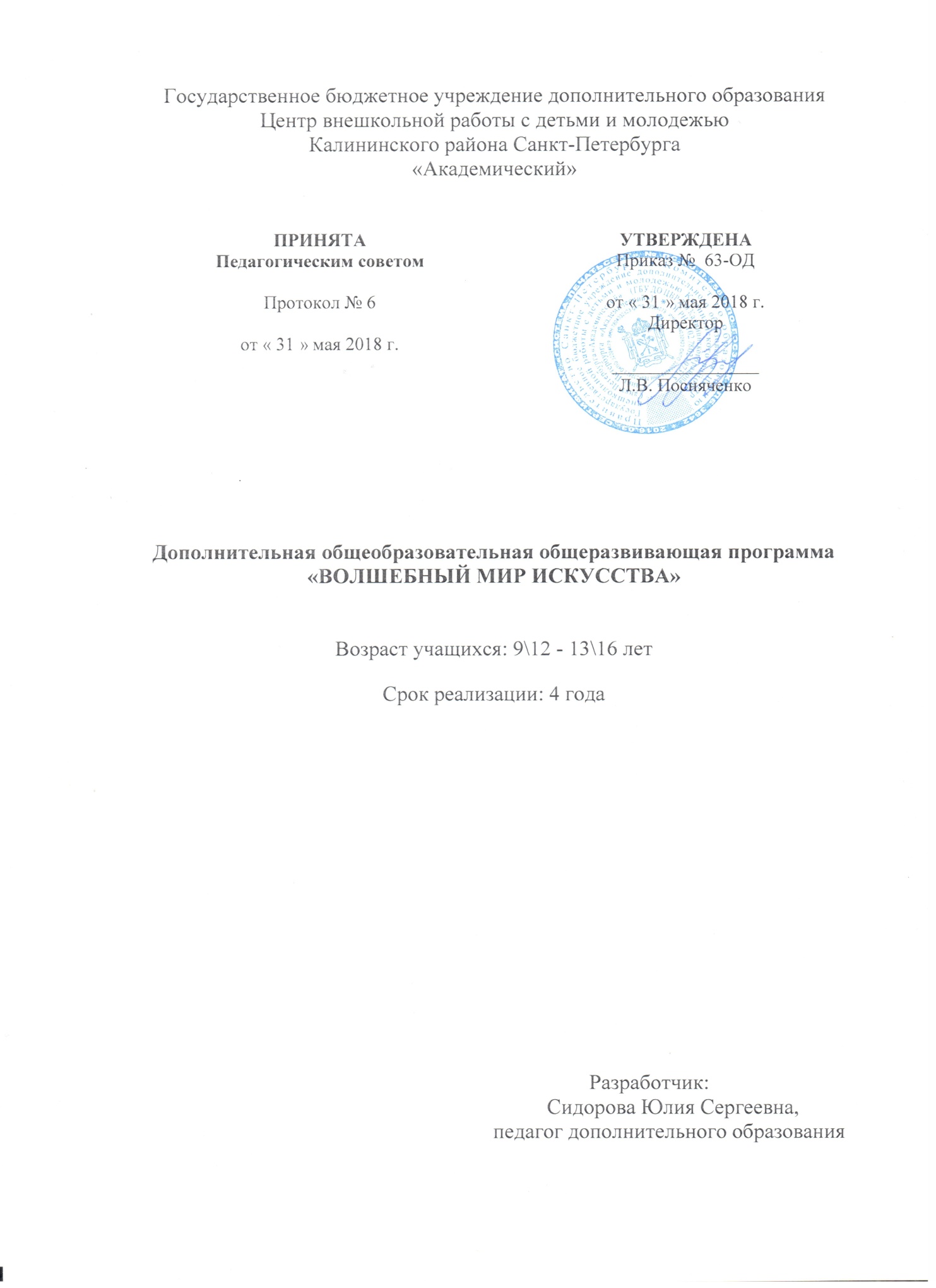 Пояснительная запискаПрограмма «Волшебный мир искусства» относится к художественной направленности. По уровню освоения программа является углубленной (формирование личностных качеств и социально-значимых компетенций, создание условий для профессиональной ориентации).Актуальность программы состоит в том, что программа соответствует государственной политике в области дополнительного образования, социальному заказу общества и ориентирована на удовлетворение образовательных потребностей детей и родителей. Занятия по этой программе формируют у детей эмоционально – образный, художественный тип мышления, что является условием становления интеллектуальной и духовной деятельности растущей личности. Программа призвана гармонично  эмоционально, интеллектуально и социально развивать современных учащихся, предоставляя им свободу выражать своё видение окружающего мира средствами художественного творчества.Отличительной особенностью данной программы является то, что она предлагает использовать комплекс интерактивных художественно-педагогических технологий. На каждом занятии педагог, опираясь на выбранную технологию, не только взаимодействует с детьми, художественно развивая личность, но и формирует потребность в полноценном художественном общении  с искусством. При этом  организуется оптимальное педагогическое общение, при котором учитываются все формы взаимодействия, возникающие между участниками образовательного процесса. Комплекс интерактивных художественно-педагогических технологий состоит из 8 технологий, которые представлены в разделе «Методическое обеспечение»:«Вернисаж» (схема №1),«Моя презентация» (схема №2),  «Выставка одной работы» (схема №3), «Персональная выставка» (схема №4), «Я – художник» (схема №5), «Я – искусствовед» (схема №6), «Я и мир глазами художника» (схема №7),«Я – экскурсовод» (схема №8).  Все перечисленные технологии реализуются в рамках учебного занятия и позволяют построить эффективную коммуникативную тактику педагогического общения.  В ходе педагогического общения учащийся  овладевает различными ролевыми позициями: «автор», «зритель», «критик», «искусствовед», «живописец», «график», «экскурсовод», «педагог» и т.д. На начальных этапах общения, педагог помогает детям вопросами, уточнениями окунуться в предлагаемый образ, а впоследствии учащиеся сами формируют собственный опыт художественного общения.В процессе такого художественного общения  развиваются различные виды рефлексии: ребенок может  воспринимать художественное произведение (его замысел, средства выразительности, эстетическую ценность, принадлежность к определенной эпохе, направлению и стилю искусства и т.д.) с позиций различных ролей. Он может становиться «критиком» собственной творческой работы или  «экскурсоводом» на выставке работ своего сверстника.Организация художественно-педагогического общения с использованием комплекса интерактивных технологий опирается на имеющийся  личностный опыт ребенка (познавательные предпочтения и сложившиеся навыки рисования). Постоянно  поддерживая  авторскую позицию ребенка, интерактивные технологии позволяют освоить комплекс стратегий общения с искусством, параллельно знакомя детей с различными техниками и навыками в изобразительной деятельности.В программе «Волшебный мир искусства» даётся новая перспектива для реализации углубленных задач художественного обучения детей, даётся новый подход к художественно-творческому развитию ребёнка. Программа оптимизирует  художественно-педагогическое общение в процессе изобразительной деятельности. Оптимизация осуществляется не посредством речевых актов, а с помощью осуществления невербального творческого общения между педагогом и учащимися, основанного на языке искусства. Благодаря подобным занятиям дети легко овладеют линией, ритмом, пятном, цветом, симметрией, пропорциональными отношениями, чувством композиции. Грамотная организация педагогического общения, основанного на языке искусства, обеспечивает эмоциональность, активность, непосредственность и индивидуальность реакции, высокий уровень включенности ребенка в процесс изобразительной деятельности. Дети постепенно знакомятся с изобразительным искусством. Создаётся предпосылка для вхождения в «большое искусство». Фазы для этого вхождения: от простого к сложному, от конкретного к общему.Учебный материал в  программе представлен разделами, отражающими деятельностный характер и коммуникативно-нравственную сущность художественного образования: «Основы изобразительной грамоты», «Жанры изобразительного искусства», «Художественный образ – основа искусства», «Тема, сюжет и содержание в изобразительном искусстве», «Виды пластических искусств».Специфика подобного деления на разделы состоит в том, что первый раздел дает инструментарий для практической реализации творческой работы. Второй раздел раскрывает особенности различных жанров искусства, третий намечает духовно – нравственную эмоционально – ценностную направленность тематики заданий, четвертый содержит виды и условия деятельности, в которых ребенок может получить художественно – творческий опыт. Последний раздел знакомит учащихся с пластическими видами искусства. Все разделы раскрывают разные стороны искусства: типологическую, языковую, ценностно-ориентационную и деятельную. Принципы, на которые опирается программа:Принцип диалогичности: педагог и учащиеся выступают как субъекты творчества и играют роли равноправных собеседников, описывая с разных позиций предмет интереса. Происходит коммуникативное взаимодействие в системе педагог-учащийся в процессе изобразительного творчества, которое содержит в себе взаимообогащающее общение на тему искусства.Принцип личностной погруженности: эффект взаимовлияния педагога и ребенка определяется степенью личностной погруженности педагога в жизнедеятельность учащегося, а учащегося в творческий процесс. Восприятие в системе педагог-учащийся, при этом с позиции межличностного переходит в междеятельное, что объясняется поглощенностью обоих участников общения  предметом восприятия. Принцип наращивания художественной информации: круг обсуждаемых педагогом и учащимся вопросов  последовательно расширяется по степени увеличения эстетической информации таким образом, что реципиент (ребенок) способен адекватно воспринимать новую информацию. Каждое сообщение  рассчитано на понимание и активную трансформацию его партнером по диалогу. Педагог определяет потребности личностного развития ребенка и учитывает его индивидуальные возможности.  Принцип личностного развития: педагог дает эмоциональную поддержку ребенку как личности в его творчестве, во взаимоотношениях с другими учащимися. При этом сам педагог совершенствуется как личность, занимаясь собственным творчеством, поиском новых эффективных форм и методов работы с детьми.Условия реализации программы:            Возраст учащихся, участвующих в реализации образовательной программы: 9-13 лет – 1-й год обучения , 10-14 лет – 2-й год обучения, 11-15 лет – 3-й год обучения, 12-16 лет – 4-й год обучения.Условия набора детей в коллектив: в коллектив принимаются все желающие вне зависимости от пола и предварительной подготовки, не имеющие медицинских противопоказаний по состоянию здоровья. Количество детей в группе на 1-м году обучения – не менее 15 человек, на 2-ом – не менее 12 человек, на 3-м и 4-ом году обучения – не менее 10 человек. В  группы второго года обучения переходят автоматически те дети, которые освоили программу первого года обучения и желают продолжить свое обучение в дальнейшем. На второй, третий и четвертый год обучения возможен дополнительный набор учащихся при наличии свободных мест.  Для них проводится собеседование и просмотр творческих работ с целью определения уровня художественной подготовки, который должен соответствовать уровню подготовки по программе после прохождения первого, второго, третьего года обучения соответственно.Сроки реализации образовательной общеразвивающей  программы «Волшебный мир искусства»: 4 года (576 часов)1 год обучения  (144 часа) – дети 9/12– 10/13 лет;2 год обучения  (144 часа) – дети 10/13 – 11/14 лет;3 год обучения (144 часа) – дети 11/14 – 12/15 лет;4 год обучения (144 часа) – дети 12/15 лет – 13/16 лет.Режим занятий: занятия проводятся 2 раза в неделю по 2  часа.Формы проведения занятий: практическое занятие, выставка, виртуальная экскурсия, пленэр, открытое занятие.Форма организации деятельности учащихся на занятии: групповая и индивидуальная.Цель программы –  введение ребёнка в мир искусства, эмоционально связанный с миром  личных переживаний и наблюдений, формирование представлений о содержании и роли искусства, потребности в полноценном художественном общении  с искусством, раскрытие творческого потенциала каждого обучающего. Задачи программы:Обучающие:освоить знания о мире пластических искусств: изобразительном, декоративно-прикладном, архитектуре, дизайне;сформировать основы интеграции теоретических знаний в практическое применение;сформировать умение поиска цветовой гармонии; освоить приемы работы различными художественными материалами: гуашь, акварель, пастель, масляная пастель, сухая пастель, сангина, простой карандаш, фломастеры, уголь;обучить таким изобразительным средствам свободного самовыражения как – создание художественного образа, обобщение формы, выразительности силуэта, ритмического построения композиции; ознакомить с различными жанрами изобразительного искусства и специальными художественными терминами;сформировать умения создавать живописные и графические композиции, творческие работы, используя полученные теоретические знания и практические навыки.Развивающие: развить способности к эмоционально-ценностному восприятию произведений изобразительного искусства;развить выражение в творческих работах своего отношения к окружающему миру;приобщить к миру прекрасного через расширение кругозора учащегося, используя виртуальные экскурсии  в различных  музеях мира;развить потребности к поиску новых художественных форм, изобретательности и импровизации; развить творческие способностей в процессе изображения предметов, явлений, состояний природы, в выборе изобразительных материалов.Воспитательные:воспитать эмоциональную отзывчивость и культуру восприятия произведений профессионального и народного изобразительного искусства;воспитать нравственные и эстетические чувства: любви к родной природе, своему народу, Родине, уважение к ее традициям, героическому прошлому, многонациональной культуре;воспитать  стремление к самообразованию, к творческой и профессиональной самостоятельности;сформировать потребности в достижении успеха путем постановки задачи, выбора правильного метода, анализа собственной работы; воспитать социальную компетентность путем сотрудничества,  внимательного и бережного отношения  к своим товарищам в коллективе. Программа «Волшебный мир искусства» направлена на развитие следующих компетенций:ценностно-смысловой компетенции: умение формулировать собственные ценностные ориентиры по отношению к изобразительному искусству и сферам творческой деятельности;общекультурной компетенции: способность  анализировать и оценивать важнейшие достижения национального и мирового искусства, ориентироваться в культурном и духовном контекстах современного общества;учебно-познавательной компетенции: умение ставить цель и организовывать её достижение, уметь пояснить свою цель;информационной компетенции: самостоятельно искать, извлекать, систематизировать, анализировать и отбирать необходимую для решения учебных задач информацию, организовывать, преобразовывать, сохранять и использовать в своих творческих работах;компетенция личностного самосовершенствования: работать над изменением своей личности, поведения, деятельности и отношений с целью прогрессивного личностно-профессионального развития в области изобразительного искусства. Материально-техническое оснащение программы:Занятия проводятся в специально оборудованном, хорошо освещённом помещении. У каждого обучающегося своё индивидуальное рабочее место, состоящее из мольберта, доски для закрепления бумаги, табурета для красок и стула.Оборудование:телевизор;ноутбук;интерактивная доска SMART board М600;DVD-проигрыватель;видеоплеер; мольберты;табуретки;стулья;доска меловая;стол педагога;жалюзи.Инструменты и материалы:бумага для рисования (ватман);цветная бумага для рисования;краски акварельные «Ленинград» от 16 цветов;гуашь художественная от 8 цветов;кисти художественные круглые №2, №4, №6 (белка);кисти художественные плоские №3, №5, №7 (щетина или синтетика);сухая пастель;масляная пастель;простые карандаши H, HB, B;резинки стирательные;фломастеры;сангина, уголь, мел; цветные карандаши;гелевые ручки разных цветов;маркер (чёрный) тонкий и толстый;карандаши белые KOH-I-NOR.По итогам освоения дополнительной общеобразовательной общеразвивающей программы «Волшебный мир искусства» предполагаются следующие результаты.Личностные результаты: учащиеся обретут эмоциональную отзывчивость и культуру восприятия произведений профессионального и народного изобразительного искусства;будут обладать нравственными и эстетическими чувствами: любви к родной природе, своему народу, Родине, уважение к ее традициям, героическому прошлому, многонациональной культуре;появится стремление к самообразованию, к творческой и профессиональной самостоятельности;сформируются потребности в достижении успеха путем постановки задачи, выбора правильного метода, анализа собственной работы; разовьется социальная компетентность путем сотрудничества,  внимательного и бережного отношения  к своим товарищам в коллективе. Метапредметные результаты:разовьется способность к эмоционально-ценностному восприятию произведений изобразительного искусства;разовьется выражение в творческих работах своего отношения к окружающему миру; расширится кругозор, за счет использования на занятиях виртуальных экскурсий  в различные  музеи мира;разовьется потребность к поиску новых художественных форм, изобретательности и импровизации; разовьются творческие способности в процессе изображения предметов, явлений, состояний природы, в выборе изобразительных материалов.Предметные результаты:учащиеся получат знания о мире пластических искусств: изобразительном, декоративно-прикладном, архитектуре, дизайне;сформируются основы интеграции теоретических знаний в практическое применение;сформируется умение поиска цветовой гармонии; будут владеть приемами работы различными художественными материалами: гуашью, акварелью, масляной пастелью, сухой пастелью, сангиной, простым карандашом, фломастерами, углем;научатся таким изобразительным средствам свободного самовыражения как – создание художественного образа, обобщение формы, выразительности силуэта, ритмического построения композиции;  будут знать различные жанры изобразительного искусства и специальные художественные термины;сформируются умения создавать живописные и графические композиции, творческие работы, используя полученные теоретические знания и практические навыки.По завершении обучения по программе «Волшебный мир искусства» разовьются следующие компетенции:ценностно-смысловая компетенции: умение формулировать собственные ценностные ориентиры по отношению к изобразительному искусству и сферам творческой деятельности;общекультурная компетенция: способность  анализировать и оценивать важнейшие достижения национального и мирового искусства, ориентироваться в культурном и духовном контекстах современного общества;учебно-познавательной компетенция: умение ставить цель и организовывать её достижение, уметь пояснить свою цель;информационная компетенция: самостоятельно искать, извлекать, систематизировать, анализировать и отбирать необходимую для решения учебных задач информацию, организовывать, преобразовывать, сохранять и использовать в своих творческих работах;компетенция личностного самосовершенствования: умение работать над изменением своей личности, поведения, деятельности и отношений с целью прогрессивного личностно-профессионального развития в области изобразительного искусства. По прохождении программы учащиеся могут продолжить свой образовательный маршрут в специализированных художественных учреждениях. Знания, полученные по данной программе, помогут каждому ребенку познакомиться с произведениями искусства, научат понимать мир прекрасного, дадут возможность творческой самореализацииУчебный план 1 года обученияУчебный план 2 года обученияУчебный план 3 года обученияУчебный план 4 года обучения№п/пНазвание раздела, темы Количество часовКоличество часовКоличество часовФормы контроля№п/пНазвание раздела, темы ВсегоТеорияПрактикаФормы контроля1.Раздел: «Основы изобразительной грамоты»601743Выставка лучших работ1.1Тема: «Знакомство с программой. Цвет – основа языка живописи».211Начальный мониторинг (анализ творческой работы)1.2Тема: «Три основных цвета в живописи. Дополнительные цвета. Смешение цветов на палитре».624Педагогическое наблюдение1.3Тема: «Черно-белая графика, средства выразительности».624Педагогическое наблюдение1.4Тема: «Холодная  цветовая палитра».413Педагогическое наблюдение1.5Тема: «Теплая цветовая палитра».413Педагогическое наблюдение1.6Тема: «Цветная графика. Особенности».413Выполнение практического задания1.7Тема: «Монохромия в живописи».413Выполнение практического задания1.8Тема: «Контраст в живописи».413Выполнение практического задания1.9Тема: «Нюанс в живописи».413Выполнение практического задания1.10Тема: «Основы композиции. Композиционный центр».413Самоанализ творческой работы1.11Тема: «Пропорции и перспектива».413Самоанализ творческой работы1.12Тема: «Симметрия и асимметрия».413Самоанализ творческой работы1.13Тема: «Зрительная глубина в натюрморте: «на первом плане», «на втором плане».413Выполнение практического задания1.14Тема: «Объем в пространстве и объем на плоскости. Способы передачи объема».624Выполнение практического задания2.Раздел: «Художественный образ – основа искусства»20614Опрос2.1Тема: «Живописный образ в русском искусстве».624Презентация творческих работ2.2Тема: «Сказочный образ в русском искусстве».624Презентация творческих работ2.3Тема: «Изображение человека и рождение образа».413Презентация творческих работ2.4Тема: «Эмоциональный образ. Сопереживание в искусстве».413Презентация творческих работ3.Раздел: «Жанры изобразительного искусства» 26818Выставка лучших работ3.1Тема: «Натюрморт с натуры».624Выполнение практического задания3.2Тема: «Анималистический жанр». 413Педагогическое наблюдение3.3Тема: «Жанр изобразительного искусства – портрет».413Педагогическое наблюдение3.4Тема: «Жанр живописи – пейзаж. Отличительные особенности».624Педагогическое наблюдение3.5Тема: «Бытовой жанр. Поэзия повседневности».624Выполнение практического задания4.Раздел: «Тема, сюжет и содержание в изобразительном искусстве»38Игра-испытание4.1Тема: «Сюжет и содержание в картине».826Выполнение практического задания4.2Тема: «Процесс работы над тематической картиной». 826Выполнение практического задания4.3Тема: «Что такое эскиз. Что такое этюд».826Выполнение практического задания4.4Тема: «Ритмические связи в композиции листа. Равновесие частей композиции».624Выполнение практического задания4.5Тема: «Тема патриотизма в русском искусстве».624Педагогическое наблюдение4.6Тема: «Закрепление пройденного материала».220ВикторинаВсего часов1441953№п/пНазвание раздела, темы Количество часовКоличество часовКоличество часовФормы контроля№п/пНазвание раздела, темы ВсегоТеорияПрактикаФормы контроля1.Раздел: «Основы изобразительной грамоты»601743Игра-испытание1.1Тема: «Введение в программу. Повторение. Основные цвета. Какой бывает цвет (холодный, теплый)».211Выполнение практического задания1.2Тема: «Изобразительные и выразительные возможности ритма линий».624Выполнение практического задания1.3Тема: «Колорит в живописной картине».624Педагогическое наблюдение1.4Тема: «Темные и приглушенные цвета».413Педагогическое наблюдение1.5Тема: «Орнамент в графике».413Педагогическое наблюдение1.6Тема: «Знакомство с техникой граттаж».413Выполнение практического задания1.7Тема: «Технические приемы работы сухой пастелью».413Выполнение практического задания1.8Тема: «Понятие «стилизация» в изобразительном искусстве». 413Выполнение практического задания1.9Тема: «Цветовой ореол контрастных тонов».413Выполнение практического задания1.10Тема:  «Метод живописи акварелью а-ля-прима».413Педагогическое наблюдение1.11Тема: «Условность цвета в декоративном натюрморте».413Педагогическое наблюдение1.12Тема: «Изобразительные и выразительные возможности ритма пятен».413Педагогическое наблюдение1.13Тема: «Приемы работы в технике монотипия».413Выполнение практического задания1.14Тема: «Точечная техника в графике».624Выполнение практического задания2.Раздел: «Художественный образ – основа искусства»26818Опрос2.1Тема: «Образ праздника».624Презентация творческих работ2.2Тема: «Образ города».624Презентация творческих работ2.3Тема: «Образ леса в разное время суток».413Самоанализ творческой работы2.4Тема: «Образ материнства».413Мини-выставка2.5Тема: «Образ человека в разных культурах мира».624Презентация творческих работ3.Раздел: «Жанры изобразительного искусства». 20614Викторина3.1Тема: «Экзотический пейзаж».624Выполнение практического задания3.2Тема: «Тоновая и цветовая организация натюрморта».413Выполнение практического задания3.3Тема: «Взаимодействие и влияние родственных и дополнительных цветов на основной цвет предмета в натюрморте. Рефлекс».413Выполнение практического задания3.4Тема: «Исторический жанр». 624Выполнение практического задания4.Раздел: «Тема, сюжет и содержание в изобразительном искусстве»381226Игра-испытание4.1Тема: «Отношения и связи объектов сюжета».826экспресс-анализ, опирающийся на формы эмоционального оценивания4.2Тема: «Связь выбранного художественного материала с передачей определенного сюжета».826Выполнение практического задания4.3Тема: «Главное и второстепенное в картине».  826Педагогическоенаблюдение4.4Тема: «Тема мудрости старости в искусстве».624Педагогическое наблюдение4.5Тема: «Тема любви к Родине в русском искусстве».624Педагогическое наблюдение3.6Тема: «Закрепление пройденного материала».220Выставка лучших работВсего часов1441953№п/пНазвание раздела, темы Количество часовКоличество часовКоличество часовФормы контроля№п/пНазвание раздела, темы ВсегоТеорияПрактикаФормы контроля1.Раздел: «Основы изобразительной грамоты»601743Выставка лучших работ1.1Тема: «Введение в программу. Композиционный центр».211Выполнение практического задания1.2Тема: «Организация пространства картины. Геометрический центр картины. Смысловой центр картины».413Выполнение практического задания1.3Тема: «Различные форматы».413Выполнение практического задания1.4Тема: «Вертикали и горизонтали в картине».413Выполнение практического задания1.5Тема: «Диагонали в картине».413Выполнение практического задания1.6Тема: «Точки зрения в картине». 413Выполнение практического задания1.7Тема: «Типы перспективы. Линейная и воздушная перспектива».413Педагогическоенаблюдение1.8Тема: «Декоративная комбинаторика».413Педагогическоенаблюдение1.9Тема: «Гармония контрастно-дополнительных цветов».413Педагогическоенаблюдение1.10Тема:  «Формальная композиция из геометрических фигур».413Выполнение практического задания1.11Тема: «Статика и динамика в композиции».413Выполнение практического задания1.12Тема: «Выбеленный колорит».624Выполнение практического задания1.13Тема: «Живое смешение красок. Повторение понятия «колорит».624Выполнение практического задания1.14Тема: «Стилизация природных форм».624Выполнение практического задания2.Раздел: «Художественный образ – основа искусства»16511Опрос2.1Тема: «Образ современника».624Презентация творческих работ2.2Тема: «Декоративный образ».624Мини-выставка2.3Тема: «Очеловечивание  образа  природы».413Презентация творческих работ3.Раздел: «Жанры изобразительного искусства». 24618Викторина3.1Тема: «Мир наших вещей – натюрморт».413Выполнение практического задания3.2Тема: «Автопортрет».413Выполнение практического задания3.3Тема: «Анималистический жанр».413Выполнение практического задания3.4Тема: «Жанр интерьера».413Выполнение практического задания3.5Тема: «Бытовой жанр».413Выполнение практического задания3.6Тема: «Мифологический жанр».413Презентация творческой работы4.Раздел программы: «Виды пластических искусств»24717Опрос4.1Тема: «Графика».413Выполнение практического задания4.2Тема: «Живопись».413Выполнение практического задания4.3Тема: «Декоративно-прикладное искусство».413Выполнение практического задания4.4Тема: «Архитектура».624Педагогическоенаблюдение4.5Тема: «Дизайн».624Педагогическоенаблюдение5.Раздел: «Тема, сюжет и содержание в изобразительном искусстве»20812Выставка лучших работ5.1Тема: «Различные уровни понимания произведения».624Опрос5.2Тема: «Тема добра и зла в картинах русских художников».624Мини-выставка5.3Тема: «Темы любви, дружбы, семьи в искусстве».624Педагогическоенаблюдение6.Тема: «Закрепление пройденного материала».220ВикторинаВсего часов1441953№п/пНазвание раздела, темы Количество часовКоличество часовКоличество часовФормы контроля№п/пНазвание раздела, темы ВсегоТеорияПрактикаФормы контроля1.Раздел: «Основы изобразительной грамоты»601743Выставка лучших работ1.1Тема: «Введение в программу. Повторение понятия композиционный центр картины».211Выполнение практического задания1.2Тема: «Симметрия и асимметрия в картине».413Выполнение практического задания1.3Тема: «Типы перспективы. Линейная перспектива. Воздушная перспектива».413Выполнение практического задания1.4Тема: «Обратная перспектива. Символика цвета».613Педагогическоенаблюдение1.5Тема: «Сферическая перспектива. Аллегория в картине».613Педагогическоенаблюдение1.6Тема: «Линия в изображении».413Педагогическоенаблюдение1.7Тема: «Штриховка в изображении».413Педагогическоенаблюдение1.8Тема: «Силуэт».413Педагогическоенаблюдение1.9Тема: «Абстрактная форма».413Педагогическоенаблюдение1.10Тема:  «Гризайль».413Педагогическоенаблюдение1.11Тема: «Ритм в картине».413Самоанализ творческой работы1.12Тема: «Характер мазка в живописи».413Самоанализ творческой работы1.13Тема: «Пропорции в картине».413Самоанализ творческой работы1.14Тема: «Глухие и звонкие цвета».624Самоанализ творческой работы2.Раздел: «Художественный образ – основа искусства»16511Выставка лучших работ2.1Тема: «Образ защитника родины».624Презентация творческих работ2.2Тема: «Образ музыки».624Презентация творческих работ2.3Тема: «Женский образ в изобразительном искусстве».413Презентация творческих работ3.Раздел: «Жанры изобразительного искусства». 247173.1Тема: «Натюрморт с натуры».624Самоанализ творческой работы3.2Тема: «Декоративный натюрморт».413Самоанализ творческой работы3.3Тема: «Декоративный пейзаж».413Самоанализ творческой работы3.4Тема: «Стилизованный портрет».413Презентация творческих работ3.5Тема: «Анималистический жанр». 624Мини-выставка4.Раздел программы: «Виды пластических искусств»24717Опрос4.1Тема: «Графика. Фигура человека».413Выполнение практического задания4.2Тема: «Живопись. Фольклорное видение мира».413Выполнение практического задания4.3Тема: «Декоративно-прикладное искусство. Роспись ткани».413Выполнение практического задания4.4Тема: «Архитектура. Проект будущего».624Презентация творческих работ4.5Тема: «Дизайн. Костюм».624Презентация творческих работ5.Раздел: «Тема, сюжет и содержание в изобразительном искусстве»20812Итоговая выставка5.1Тема: «Многофигурная сюжетная композиция».624Презентация творческих работ5.2Тема: «Разное содержание в картинах с одинаковым сюжетом».624Презентация творческих работ5.3Тема: «Тема любви к Родине в русском искусстве».624Презентация творческих работ6.Подведение итогов.220Заполнение диагностических картВсего часов1441953